Referral Form: Sense of Belonging 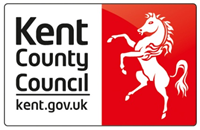 Send to: senseofbelongingreferrals@kent.gov.ukPLEASE ATTACH alongside referral an up-to-date genogram and chronology alongside any relevant documents which may support an understanding of current situation. To be completed by the referring worker:Referrer’s name and roleDate of referralChild/young person’s nameChild/young person’s DoBChild/young person’s Liberi numberFoster carers full namePermanent home addressContact telephone numberDate of last Stability Core GroupOpen to CAMHS?Yes/NoCriteria - If more than one applies please indicate the highest priority 1 being the primary issue, 4 being the least Child/Young person has had 3 plus moves in last 12 months At Risk of CSE or Missing 	 Excluded from education or on part time timetable	 Placement at risk of immediate breakdown 			Scale of 0 – 10 of the risk of placement breaking down0 = No risk 10 = Imminent breakdown/notice given on placementProvide a short summary of the current crisis or situation?Provide a short summary of the current crisis or situation?How do you anticipate the Sense of Belonging Service can support placement stability?How do you anticipate the Sense of Belonging Service can support placement stability?